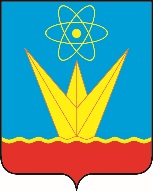 СОВЕТ ДЕПУТАТОВ ЗАТО ГОРОДА ЗЕЛЕНОГОРСКА  КРАСНОЯРСКОГО КРАЯПостоянная комиссия по бюджету, городскому хозяйству и перспективам развития городаул. Мира, д. 15,  г. Зеленогорск, Красноярский край, 663690Телефоны: (39169) 95-107, 95-142, факс (39169) 95-175e-mail: glava@admin.zelenogorsk.ruПовестка Дата: 19.08.2021Время: 16:00					                               Место: ул. Мира 15, кабинет 412* - время начала рассмотрения п. 2 и последующих вопросов повестки указано ориентировочно, докладчикам и приглашенным по данным вопросам рекомендуется приходить на заседание комиссии заранее.Председатель постоянной комиссии   по бюджету, городскому хозяйству и перспективам развития города                                            		             В.В. Терентьев№п/пВремяВопросы повесткиДокладчикПриглашенные1234516:00О внесении изменений в решение Совета депутатов ЗАТО г. Зеленогорска от 23.05.2013 № 38-225р «Об утверждении Правил содержания кладбищ города Зеленогорска»Начальник Отдела городского хозяйства Администрации ЗАТО г. Зеленогорска Шмелев Алексей БорисовичПриглашенных определяет докладчик16:30*Отчет по результатам контрольного мероприятия «Проверка использования бюджетных средств, направленных на финансовое обеспечение деятельности Муниципального бюджетного учреждения «Молодёжный центр», а также соблюдения им порядка управления и распоряжения муниципальным имуществом» на объекте – Муниципальное бюджетное учреждение «Молодёжный центр»Председатель Счетной палаты ЗАТО г. ЗеленогорскаТихонова Татьяна МихайловнаДиректор МКУ «Комитет по делам культуры и молодежной политики города Зеленогорска» СтешенкоАлена Михайловна, директор МКУ «Централизованная бухгалтерия» ДворниковаЕлена Федоровна17:15*Разное--